 Základná škola, Lichardova 24, 010 01 Žilina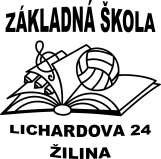 Žiadosť o prijatie žiaka na povinnú školskú dochádzkuZákonný zástupca žiakaMeno a priezvisko (titul): ............................................................................................................Adresa trvalého bydliska:.............................................................................................................Žiadam vás o prijatie dieťaťa k plneniu povinnej školskej dochádzky.Meno a priezvisko žiaka: .............................................................................................................Dátum narodenia: ..............................................   Rodné číslo: ..................................................Miesto narodenia: ..............................................   Štátna príslušnosť: ........................................Bydlisko (trvalé): ........................................................................................................................Bydlisko (prechodné): ................................................................................................................Doplňujúce informácie k žiadosti: Prihláška do Základnej školy, Lichardova 24, ŽilinaZákonní zástupcovia: Matka:Meno a priezvisko (titul): .......................................................................................................Povolanie: .............................................   Zamestnávateľ: .....................................................Adresa trvalého bydliska: .......................................................................................................Telefón: ...............................................  e-mail: .....................................................................Otec:Meno a priezvisko (titul): .......................................................................................................Povolanie: .............................................   Zamestnávateľ: .....................................................Adresa trvalého bydliska: .......................................................................................................Telefón: ...............................................  e-mail: .....................................................................Školská dochádzka:Základná škola (presná adresa školy, z ktorej dieťa prichádza, aj s PSČ):........................................................................................................................................... Ročník: .........................................  NBK/NBE/ETV: .....................................................Cudzí jazyk: ......................................   Druhý cudzí jazyk: .............................................Zdravotný stav a iné údaje:Zdravotná poisťovňa: .......................................................................................................Častá chorobnosť (podčiarknite):	ÁNO	NIEVývojová porucha (podčiarknite):	ÁNO	NIEV starostlivosti logopéda (podčiarknite):	ÁNO	NIE V starostlivosti CPPPaP alebo iného centra (uveďte adresu):	ÁNO	NIE..........................................................................................................................................Zdravotné problémy (alergia, epilepsia, cukrovka...): ...............................................................................................................................................................................................4.   Iné informácie o žiakovi: .........................................................................................................................................................................................................................................5.   Meno zákonného zástupcu a adresa pre doručovanie pošty (aj PSČ):...........................................................................................................................................V Žiline, dňa ....................................	.....................................................			.....................................................podpisy zákonných zástupcovPoznámky:Spolu s vyplnenou prihláškou prineste vysvedčenie za posledný školský rok, cudzinci (okrem krajín EÚ) tiež povolenie k pobytu.Vyššie uvedené osobné údaje sú potrebné k vedeniu školskej dokumentácie podľa zákona č. 245/2008 Z.z. a pri ich spracovávaní postupuje škola podľa zákona č. 18/2018 o ochrane osobných údajov a o zmene a doplnení niektorých zákonov.